Школьный этап Всероссийской олимпиады школьников по географии8 классТестовый раунд1. Вычислите  годовую амплитуду температур и соотнесите с ответами и поставьте соответствующую букву.  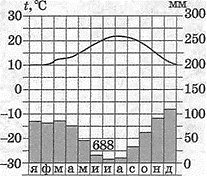 2.  Назовите правильные утверждения:А) Белиз  – государство на востоке АфрикиБ) Тана  – озеро в ЭфиопииВ) Вулкан Килиманжаро находится в АфрикеГ) Масеру – город в ЮАРД) Джая – вершина на острове Новая ГвинеяЕ) желоб Кайман находится в Тихом океане3. Закончите определение: «Геоид – это…»  А) поверхность Земли Б)  форма Земли В) внутреннее строение Земли Г)  искусственный спутник Земли 4. По радио передали: «Влажность воздуха в городе составляет 55%». О чем идет речь? А) об абсолютной влажности,                                Б) об относительной влажности, В) абсолютной и относительной влажности,        Г) о повышении давления.5. Почему Аляску раньше называли «Русская Америка»?     А)  ее природа похожа на природу России;     Б)  она была открыта и исследована русскими мореплавателями;           В)  ее коренные жители    разговаривали на русском языке;   Г)  Аляска – в переводе означает «русский».6. Полуанкла́в — часть государства, окружённая территорией другого государства на суше, но имеющая выход к морю. Какой  субъект России является полуанклавом:А) Чукотский АО                               Б) Ненецкий АО    В) Калининградская область             Г) Адыгея 7. Самый большой остров России:А)МадагаскарБ) Сахалин;В)Врангеля.Г) Гренландия 8. Заросли сухих кустарников скрэбы – широко распространены вА)АвстралииБ)АфрикеВ)Южной АмерикеГ)Евразии9. Направлению на ЮВ соответствует азимут:А) 135ºБ) 290ºВ) 15ºГ) 270º10. Определите примерную высоту горы, если известно, что у ее подножия температура воздуха составила +16ºС, а на ее вершине –8ºС:А) 1300 мБ) 4000 мВ) 2400 мГ) 400 м11. Укажите самое МЕЛКОЕ море на Земле:А) ФилиппинскоеБ) АзовскоеВ) БалтийскоеГ) Карибское 12. Выберите из списка   геологическую эру, в которую образовались горы Джугджур в Хабаровском краеА) архейскаяБ) протерозойскаяВ) палеозойскаяГ) мезозойская13. Бурный грязе-каменный поток, часто возникающий на окончании ледника при сильных ливнях или при интенсивном таянии снега, перемещающийся по склону и несущий с собой массу камней – это:А) оползеньБ) наводнениеВ) сельГ) морена14. У реки Амур преобладающим видом питания является:А) снеговоеБ) дождевоеВ) ледниковоеГ) подземными водами15. С глубиной температура воды в Мировом океане изменяется следующим образом:А) сначала не изменяется, а затем повышается;Б) сначала понижается, затем не изменяется;В) сначала повышается, затем понижается.Аналитический раундЗадание №1. На топографической карте допущены ошибки. Какие объекты изображены ошибочно и в каких параметрах допущены ошибки  (цвет не учитывать) 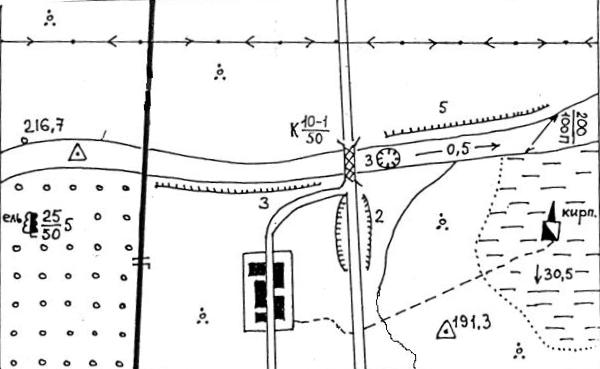 Задание №2.  По берегам озера расположено несколько заповедников. Один из них был основан в 1916 году для сохранения ценного зверька, обитающего в районе хребта на восточном берегу. Хребет и вид животного получили название от реки, которая впадает в озеро. Река дала также название местному северо- восточному ветру.  В целом район озера характеризуется сложной системой местных ветров. О чем и о ком  идет речь?Название реке: _________________ Название ветра:__________________ Название заповедника: _____________________ Название зверька:__________________Задание №3«Кто-то метко заметил, что человек, попавший в эти леса, дважды испытывает острую радость: в первый день, когда, ослеплённый их сказочными богатствами, он думает, что попал в рай, и в последний день, когда на грани безумства он наконец удирает из этого «зелёного ада».   О какой природной зоне и почему так писал польский учёный А.Фидлер? Где она расположена?Выберите из списка растения и животных, которых вы можете встретить в этих лесах:•        Баобаб, ель,  сосна, дуб, гевея, акация, шоколадное дерево, лютик, мак, орхидеи,  держи-дерево, саксаул, лиственница•        Джейран, соболь, ленивец, летяга, ягель, песец, лемминг, кенгуру, тушканчик, суслик, лев, бурый медведь, верблюд, белка, ягуар, анаконда, тукан, тапир, лиса, якЗадание №4. Россия граничит по суше с 14 государствами. Определите, о каких трёх государствах идёт речь, назовите их столицы. Первое: А) После распада СССР столица этого государства сначала изменила свое название, а затем изменила и местоположение. Б) Страна располагает крупными запасами топливно-энергетического сырья: занимает 8 место по разведанным запасам угля и удерживает 3 место по разведанным запасам урана после Австралии и Канады. В) По переписи населения 1989 года доля титульной нации составляла - 39,7 % , почти столько же было русских – 37,8 %.Второе: А) Первые государства стали появляться на этой территории в VI – IV в.в. до н.э. В XVI веке территорию поделили между собой Турция и Иран. Б) Весной 2006 года правительство РФ наложило вето на поставку в Россию некоторых видов продукции этой страны. В) Мировое значение имеет Чиатурское месторождение марганца. Третье:А) Численность населения этой страны почти равна численности жителей в Санкт- Петербурге. В этой стране два официальных языка. Б) Одно из главных природных богатств – леса, которые занимают 70 % территории (доминирует сосна). В) Озера занимают 8 % территории и имеют в основном котловины ледниково- тектонического происхождения. Задание №5.Отгадайте слова, являющиеся географическими понятиями, названиями и именами, в которых есть числительное 100.Сторона света - Начало реки.Главный город страны.Государство в Прибалтике.Город "Золотого кольца" России.Героический город в Крыму, давший название знаменитому вальсу.Город РФ, порт на Тихом океане.Столица Ямайки, порт на Карибском море.Город США, порт на Атлантическом океане.Город в Германии, порт на Балтийском море.Столица Швеции, порт на Балтийском море.Имя мореплавателя, открывшего Америку.Фамилия исследователя, открывшего водопад Виктория, одноимённый город в Замбии.Ответы на вопросы школьного этапа Всероссийской олимпиады по географии8 классТестовый тур Аналитический турЗадание №1. Задание №2. Задание №3.Задание №4 Задание №5 Итого:  баллов    62№ОтветБаллы1В 12БВД23Б14Б15Б16В17Б18А19А110Б111Б112Г113В114Б115Б1Максимум 16 балловКритерии модельного ответаБаллы 1) на реке стоит геодезический знак; 2) на реке расположена яма; 3) на реке нет железнодорожного моста в месте ее пересечения железной дорогой; 4) ширина реки указана стрелкой не перпендикулярно (неверно); 5) ширина реки и глубина указаны неверно (при ширине реки 200 м не может быть глубина 100 м); 6) металлический мост через реку подписан неправильно – буквой и знаком указано, что он каменный, 7) 10 м длина моста, что меньше ширины реки; 8) ширина моста 1 м в ширину (неверно в отношении автодороги); 9) на болоте стоит кирпичный завод; 10) урез воды на реке (216,7 м) выше, чем высота геодезического пункта на правом берегу (191,3 м); 11) на левом берегу неверно обозначен обрыв; 12) в юго-западной части обозначен условный знак лиственного леса, но там - фруктовый сад; 13) ель не является лиственной породой; 14) подпись возле дерева неверная – толщина 50 м у ели не может быть,15) глубина болота не может быть 30,5 мКаждый правильно названный объект оценивается в 1 баллИТОГО15 баллов№Критерии оцениванияБаллы1.Река  Баргузин 12. Ветер Баргузин13.Баргузинский заповедник14Баргузинский соболь1Максимум4 балловВопрос ОтветБаллы О какой природной зоне писал польский ученый А. Фидлер?Влажные экваториальные леса1Где описываемая природная зона расположена  и где еще встречаетсяРасположена:- в бассейне р. Амазонки (О них писал А. Фидлер)- в бассейне р. Конго и побережье Гвинейского залива- на островах Малайского архипелага.111Какое растение, родиной которого является  данная природная зона, дает сок, из  которого получают каучук Гевея, шоколадное дерево, орхидеи.1,5 (по 0,5 балла)Какое крупное животное этой природной зоны, практически всю свою жизнь проводит на деревьях?Ленивец, ягуар, анаконда, тукан, тапир.2,5 (по 0,5 балла)	Итого8 балловКритерии модельного ответаКоличество балловПервое государство – Казахстан (Астана)(1 балл +1 балл за столицу)Второе государство – Грузия (Тбилиси)  (1 балл+1 балл за столицу)Третье государство – Финляндия (Хельсинки) (1 балл+1 балл за столицу)Максимальное количество баллов:6№/Критерии оцениванияБаллы1Восток12Исток13Столица14Эстония15Ростов16Севастополь17Владивосток18Кингстон19Бостон110Росток111Стокгольм112Христофор Колумб113Ливингстон 1Итого13 баллов